St Helen’s ChuRCH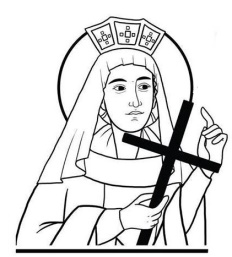 The HarebreaksWatford WD24 6NJ01923 223175watfordnorth@rcdow.org.ukPriest of the DioceseFather Voy & Deacon Liam LynchSecretary: Shirlie Halladey(office hours: Tues & Thurs (10am-3pm), Fri (10am – 4pm)www.rcdow.org.uk/watfordnorthfacebook.com/sthelenswatfordinstagram.com/sthelenswatford twitter.com/sthelenswatford_____________________________________________________________ Your nature is getting a bit rocked, and there is not much you can do about it.  Do not attach too much importance to any individual happening or reaction, and do not look for very special significances: all is part of a purification process, with which you must be patient.  You have an ego which you obviously cannot get rid of by ego-willing, and the more you try the more you will be in a bind.  You cannot scheme, you cannot figure, you cannot worm your way out of it.  Only God can unlock the whole business from the inside, and when He does, then everything will be simple and plain.by Thomas Merton Bring & SharE - 17th MARCH ‘24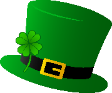 The next Bring & Share will take place next Sunday (St Patrick’s Day) – after 11:00 Mass.  There will also be a celebration of St Patrick’s Day after 10am Mass on Thursday 14th March.  Please do join us for both events in the parish hall.PLEASE NOTE: PILGRIMAGE TO LOURDESIf you would like to go, it’s easy to book.  Please call Marian Pilgrimages, London office on 020 3808 5156.  Thank you.Sunday 10th MarcH 2024Fourth Sunday Of LentMASS INTENTIONS FOR THE WEEKSat 9th	Saint Frances of Rome	08:30	Confession/Exposition/Adoration	09:15	Patrick Green R.I.P.	18:00	Margaret & Stephen Minogue 		(wellbeing)Sun 10th	Fourth Sunday of Lent	09:00	Dave Pearce R.I.P.	11:00	Paul Miles R.I.P.Mon 11th	09:15	Simon Rackley (wellbeing)Tues 12th	09:15	Vivian Tangang (B/Day Anniv.)	Followed by Exposition & AdorationWed 13th	CHURCH AND OFFICE CLOSEDThur 14th	10:00	Joseph Silver (Anniv.) R.I.P.Fri 15th	09:15	Patricia O’Sullivan (Anniv.) RIP - 		100th B/Day		Stations of the cross follows MassSat 16th	08:30	Confession/Exposition/Adoration	09:15	Charlie Shields R.I.P.	18:00	The Sick of the ParishSun 17th	Fifth Sunday of Lent	09:00	John Roche (Anniv.)	11:00	Joe Heraty (prayers)Bishop Antonio. R TobiasI am very happy to welcome my dear friend Bishop Tobias of Manila to Mass this Sunday 10th March at 11:00.  It is a great honour for our St Helen’s community to be blessed by his presence.  Also, a warm welcome to my dear friends Annette and Lynn and their family.CONFIRMATION 2024Applications are invited from young people in school Year 9 and above.  Enrolment forms are available in the Church, Hall Lobby or our website. Closing date for applications is 01/04/2024. MASS INTENTIONS FROM 18TH MARCH 2024Mon 18th	Saint Cyril of Jerusalem, Bishop	09:15	Victor Dike (healing)Tues 19th	Saint Joseph, spouse of  	The Blessed Virgin Mary	09:15	Peter Arokiasamy R.I.P.	Followed by Exposition & AdorationWed 20th	CHURCH AND OFFICE CLOSEDThur 21st	10:00	Maudie McCarthy R.I.P.	10:00	Apollonia Ngwemetch 			(thanksgiving for birthday)Fri 22nd	09:15	Helen Benita Brown R.I.P.		Stations of the cross follows MassSat 23rd	Saint Turibius of Mogrovejo, Bishop	08:30	Confession/Exposition/Adoration	09:15	Annie & Susan Int.	18:00	Basil Sackett (wellbeing)Sun 24th	Palm Sunday Of The Passion Of The 	Lord	09:00	C.Y. Varghese Panicker		(death Anniv.)	11:00	Frank & Elizabeth GuzikPASCHAL Triduum: 28th to 31st MARCH 2024MAUNDY THURSDAY	No morning Mass	19:30	Mass of the Lord’s SupperGOOD FRIDAY 	10:00 -	Stations of the Cross (by the First 		Holy Communion children and 		their parents)	15:00 – Good Friday ServiceEaster Vigil - SATURDAY	20:30	Easter Vigil MassEASTER SUNDAY	09:00	Catherine Sugrue Anniv.	11:00	ParishionersRCIARyan and Mingming who are preparing for their baptism, confirmation and also First Holy Communion at Easter Vigil, will celebrate their Second Scrutiny today and their Third Scrutiny on Sunday 17th.  This is the ancient rite for catechumens to help them to strengthen their intention to follow Jesus wholeheartedly.  We wish them well.BAPTISMAL PREPARATIONBaptismal preparation takes place on the third Saturday of the month, in the Parish Hall at 10.00 with Deacon Liam.  To book, please email the Parish Office watfordnorth@rcdow.org.uk with your details. ST HELEN’S 50–50 FUND FEBRUARY 2024 DRAW WINNERS1st Prize: £50: Kath Heraty, No. 1012nd Prize: £35: Morag Gallacher, No. 643rd Prize: £20: Eileen Doherty, No. 94Congratulations to all of our winners! St Helen's 50/50 Fund - Deadline Approaching!Enrol now for April.  Application Forms with envelopes are available from the Hall Lobby. Completed forms can be returned by post or put through the Presbytery letterbox. The current year concludes on 24/03/2024 with the final draw.  We would like to get numbers up to 100.  Thank you for your support for both the parish and our local charities!Have you signed a Gift Aid form?We will soon be putting in a Gift Aid claim asking HM Revenue & Customs to give us the tax that you have paid on your donations.  If you have stopped paying tax, please let us know: Tel. 01923 223175 or email: watfordnorthgac@rcdow.org.uk  Thank you.Easter TriduumThe New Easter Triduum contains the complete texts for Maundy Thursday, Good Friday, and the Easter Vigil plus a selection of hymns.  Now £1.00 (76% off). https://www.rpbooks.co.uk/the-new-easter-triduumAnnual Mass FOR Matrimony – SaTURDAY 25/05/24 at 2:30pmThe annual Mass of Thanksgiving for the Sacrament of Matrimony will be celebrated in Westminster Cathedral and couples in the Diocese, celebrating their 5th, 10th, 25th, 30th, 40th, 50th, 60th (and every year over 60) wedding anniversary of Catholic marriage in 2024, are invited.  Please email husband and wife’s names, wedding date, full postal address and email (or telephone number) to: watfordnorth@rcdow.org.uk  by 8th April please.PARISH EVENTS FOR YOUR DIARYAnd finally…..Happy Mother’s DayDear Mother’s, may you all walk in peace, joy and health.  Blessings, Fr Voy.Date TimeEventSunday 17th March(St Patrick’s Day)12:00Bring & Share after 11:00 MassSaturday 13th AprilTBAElvis night & dancingFriday 26th April7pmQuingo (quiz night)